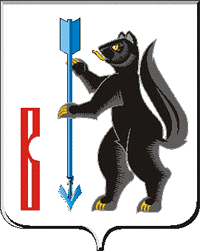 АДМИНИСТРАЦИЯГОРОДСКОГО ОКРУГА ВЕРХОТУРСКИЙП О С Т А Н О В Л Е Н И Еот 19.07.2016г. № 611г. ВерхотурьеО внесении изменений в постановление Администрации городского округа Верхотурский от 27.12.2012г. № 1619 «Об образовании избирательных участков (участков референдума) для проведения голосования и подсчета голосов избирателей, участников референдума»В соответствии со статьей 19 Федерального закона от 12 июня 2002 года № 67-ФЗ «Об основных гарантиях избирательных прав и права на участие в референдуме граждан Российской Федерации», статьей 42 Избирательного кодекса Свердловской области, в целях улучшения условий для голосования избирателей, работы участковых избирательных комиссий, руководствуясь статьей 26 Устава городского округа Верхотурский,ПОСТАНОВЛЯЮ:1.Пункт 1 сведений об избирательных участках (участков референдума) для проведения голосования избирателей и подсчета голосов избирателей, участников референдума изложить в новой редакции:2.Направить настоящее постановление Избирательной комиссии Свердловской области, Верхотурской районной территориальной избирательной комиссии.	3.Опубликовать настоящее постановление в информационном бюллетене «Верхотурская неделя» и разместить на официальном сайте городского округа Верхотурский.	4.Контроль исполнения настоящего постановления оставляю за собой.Глава Администрациигородского округа Верхотурский					    	   В.В. Сизиков№п\пНомера избира-тельных участковЦентр избирательных участков, адрес места нахождения участковой избирательной комиссии, телефонГраницы избирательных участков (название населенных пунктов, улиц, номера домов)Кол-во избира-телей12                    3                               451.313п. Калачик, ул. Совхозная, 13, ФГБУ «Россельхозинспекция» Верхотурский отдел2-12-76улицы п. Калачик: Нефтяников, Новая, Совхозная, Центральная, Чапаева419